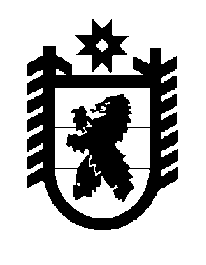 Российская Федерация Республика Карелия    ПРАВИТЕЛЬСТВО РЕСПУБЛИКИ КАРЕЛИЯРАСПОРЯЖЕНИЕот 18 августа 2017 года № 472р-Пг. Петрозаводск 1. Одобрить и подписать Соглашение между Правительством Республики Карелия и обществом с ограниченной ответственностью 
«Омега-компьютерс» о сотрудничестве в целях реализации инвестиционного проекта «Производство картонной втулки» на территории 
Республики Карелия (далее – Соглашение).2. Контроль за реализацией Соглашения возложить на Министерство экономического развития и промышленности Республики Карелия.   Временно исполняющий обязанности
 Главы Республики Карелия                                                   А.О. Парфенчиков